单位：mm）本体插件式SN12A-02BNA-E ,SN12A-02BNB-E SN12A-02BPA-E ,SN12A-02BPB-E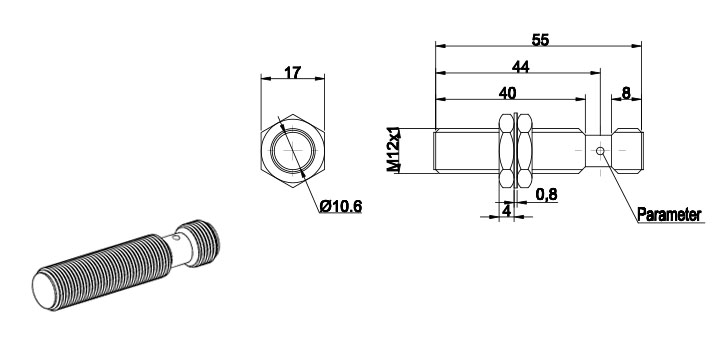 SN18A-05BNA-E ,SN18A-05BNB-E SN18A-05BPA-E ,SN18A-05BPB-E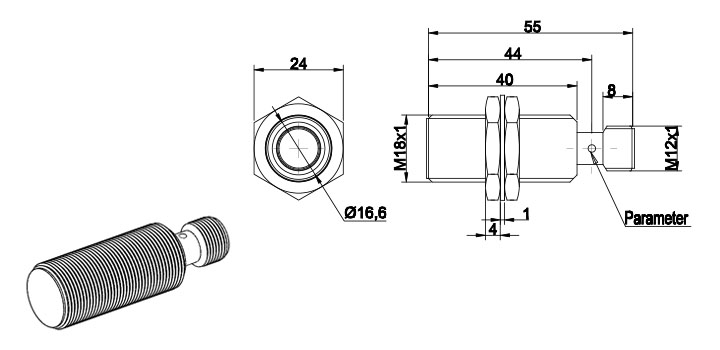 SN30A-10BNA-E ,SN30A-10BNB-E SN30A-10BPA-E ,SN30A-10BPB-E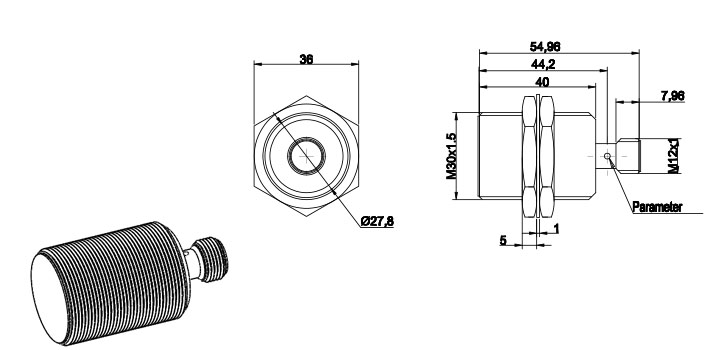 